Bunbury Regional HospitalServices DirectoryWA Country Health Service acknowledges the traditional owners of the land on which Bunbury Regional Hospital is located, the Wardandi people of the Noongar NationGet in touchBunbury Regional HospitalBussell Highway (Cnr. Robertson Drive)Bunbury WA 6230Telephone: (08) 9722 1000www.wacountry.health.wa.gov.auHealth Interpreter ServicesPhone: 13 14 50 (24hrs / 7 days)Last updated 29/08/2023ServicesDescriptionDescriptionDescriptionContactBunbury Regional HospitalBunbury Regional Hospital is a 190-bed facility with a 24hr specialist-led emergency department (ED), Intensive Care Unit (ICU) / High Dependency Unit (HDU), medical and surgical wards, subacute rehabilitation ward, paediatric ward, maternity ward, acute psychiatric unit, theatre complex and outpatient areas.Bunbury Regional Hospital is co-located with St John of God Bunbury private hospital at the South West Health Campus. Some services are provided in partnership with private providers. Outpatient and ambulatory care services are provided across several different locations in the Bunbury area.Bunbury Regional Hospital is a 190-bed facility with a 24hr specialist-led emergency department (ED), Intensive Care Unit (ICU) / High Dependency Unit (HDU), medical and surgical wards, subacute rehabilitation ward, paediatric ward, maternity ward, acute psychiatric unit, theatre complex and outpatient areas.Bunbury Regional Hospital is co-located with St John of God Bunbury private hospital at the South West Health Campus. Some services are provided in partnership with private providers. Outpatient and ambulatory care services are provided across several different locations in the Bunbury area.Bunbury Regional Hospital is a 190-bed facility with a 24hr specialist-led emergency department (ED), Intensive Care Unit (ICU) / High Dependency Unit (HDU), medical and surgical wards, subacute rehabilitation ward, paediatric ward, maternity ward, acute psychiatric unit, theatre complex and outpatient areas.Bunbury Regional Hospital is co-located with St John of God Bunbury private hospital at the South West Health Campus. Some services are provided in partnership with private providers. Outpatient and ambulatory care services are provided across several different locations in the Bunbury area.Bunbury Regional HospitalBussell Highway (Cnr. Robertson Drive), Bunbury WA 6230Ph: 9722 1000If in an emergency, call 000 immediatelyBunbury Outpatient and Ambulatory CareMany outpatient and ambulatory care services are provided offsite from the Homemaker Centre in Bunbury. These specialty services include:Primary Health and Community RehabilitationCommunity PhysiotherapyCommunity Occupational TherapyCommunity Speech PathologyCommunity DieteticsPodiatrySouth West Integrated Cancer ServicesAmbulatory Nursing – Home LinksRehabilitation in the Home (RITH) – Home LinksSouth West Integrated Stroke ServicesSouth West TelehealthGeriatric MedicineHaematology ServiceNewborn Hearing Screening - MaternityLactation Service - MaternityReferral process: Patients can self-refer for some services, or referrals can be made by a health professional. See referral processes for specific services below.Disclaimer: Not all public specialist outpatient services are offered at Bunbury Regional Hospital or the Mamang Outpatients and Ambulatory Care Centre.For public specialist outpatient services not listed in this directory, please send referrals to the Central Referral Service (CRS) to access specialist services in the Perth metropolitan area.Many outpatient and ambulatory care services are provided offsite from the Homemaker Centre in Bunbury. These specialty services include:Primary Health and Community RehabilitationCommunity PhysiotherapyCommunity Occupational TherapyCommunity Speech PathologyCommunity DieteticsPodiatrySouth West Integrated Cancer ServicesAmbulatory Nursing – Home LinksRehabilitation in the Home (RITH) – Home LinksSouth West Integrated Stroke ServicesSouth West TelehealthGeriatric MedicineHaematology ServiceNewborn Hearing Screening - MaternityLactation Service - MaternityReferral process: Patients can self-refer for some services, or referrals can be made by a health professional. See referral processes for specific services below.Disclaimer: Not all public specialist outpatient services are offered at Bunbury Regional Hospital or the Mamang Outpatients and Ambulatory Care Centre.For public specialist outpatient services not listed in this directory, please send referrals to the Central Referral Service (CRS) to access specialist services in the Perth metropolitan area.Many outpatient and ambulatory care services are provided offsite from the Homemaker Centre in Bunbury. These specialty services include:Primary Health and Community RehabilitationCommunity PhysiotherapyCommunity Occupational TherapyCommunity Speech PathologyCommunity DieteticsPodiatrySouth West Integrated Cancer ServicesAmbulatory Nursing – Home LinksRehabilitation in the Home (RITH) – Home LinksSouth West Integrated Stroke ServicesSouth West TelehealthGeriatric MedicineHaematology ServiceNewborn Hearing Screening - MaternityLactation Service - MaternityReferral process: Patients can self-refer for some services, or referrals can be made by a health professional. See referral processes for specific services below.Disclaimer: Not all public specialist outpatient services are offered at Bunbury Regional Hospital or the Mamang Outpatients and Ambulatory Care Centre.For public specialist outpatient services not listed in this directory, please send referrals to the Central Referral Service (CRS) to access specialist services in the Perth metropolitan area.Bunbury Regional Outpatients and Ambulatory Care (Mamang)Unit 12B Homemaker Centre, 42 Strickland Street Bunbury Ph: 9724 0500Fax: 9725 2490If in an emergency, call 000 immediatelySpecialist Services CentreThe Hospital Specialist Services Centre is situated at 21 Sampson RoadDiabetes ServiceSouth West Renal ServicePre-admission ClinicReferral process: Patients can self-refer for some services, or referrals can be made by a health professional. See referral processes for specific services below.Disclaimer: Not all public specialist outpatient services are offered at Bunbury Regional Hospital or the Mamang Outpatients and Ambulatory Care Centre.For public specialist outpatient services not listed in this directory, please send referrals to the Central Referral Service (CRS) to access specialist services in the Perth metropolitan area.The Hospital Specialist Services Centre is situated at 21 Sampson RoadDiabetes ServiceSouth West Renal ServicePre-admission ClinicReferral process: Patients can self-refer for some services, or referrals can be made by a health professional. See referral processes for specific services below.Disclaimer: Not all public specialist outpatient services are offered at Bunbury Regional Hospital or the Mamang Outpatients and Ambulatory Care Centre.For public specialist outpatient services not listed in this directory, please send referrals to the Central Referral Service (CRS) to access specialist services in the Perth metropolitan area.The Hospital Specialist Services Centre is situated at 21 Sampson RoadDiabetes ServiceSouth West Renal ServicePre-admission ClinicReferral process: Patients can self-refer for some services, or referrals can be made by a health professional. See referral processes for specific services below.Disclaimer: Not all public specialist outpatient services are offered at Bunbury Regional Hospital or the Mamang Outpatients and Ambulatory Care Centre.For public specialist outpatient services not listed in this directory, please send referrals to the Central Referral Service (CRS) to access specialist services in the Perth metropolitan area.Hospital Specialist Services Centre21 Sampson Rd BunburyPh: 9729 6188Fax: 9729 6177If in an emergency, call 000 immediatelyQUICK LINKS to all services:QUICK LINKS to all services:QUICK LINKS to all services:QUICK LINKS to all services:QUICK LINKS to all services:Aboriginal Liaison Officer Aged Care Services AudiologistCancer Services Cardiac Nurse Services Cardiac Rehabilitation CardiologyChild Development Services and Child Health Services Chronic Conditions - CareContinence Diabetes Service Dietetics ServiceFalls ServiceAboriginal Liaison Officer Aged Care Services AudiologistCancer Services Cardiac Nurse Services Cardiac Rehabilitation CardiologyChild Development Services and Child Health Services Chronic Conditions - CareContinence Diabetes Service Dietetics ServiceFalls ServiceGeriatric Medicine HaematologyHome LinksImmunisationInfusions and TransfusionsMaternityMental Health Team Neurology Occupational Therapy OrthopaedicsOxygen Service PaediatricsPalliative Care Pathology Physiotherapy PodiatryPre-admissionPulmonary Rehabilitation Service Radiation OncologyRenal Service Social WorkTelehealthSpeech Pathology Service Stomal TherapyStroke Services HealthPathways – Western Australian Primary Health Alliance (WAPHA) Physiotherapy PodiatryPre-admissionPulmonary Rehabilitation Service Radiation OncologyRenal Service Social WorkTelehealthSpeech Pathology Service Stomal TherapyStroke Services HealthPathways – Western Australian Primary Health Alliance (WAPHA) ServicesDescriptionContact / Services Provided ByAboriginal Liaison Officer (ALO)Services available:ALO services are provided for inpatient services and ED follow up Monday to Friday at Bunbury Regional Hospital and may include:advocating on behalf of Aboriginal and Torres Strait Islander peopledaily visits to inpatientsattending discharge planning meetingsattending outpatient appointments with patients and via Telehealtharranging transport for patients to attend outpatient appointmentslinking patients with support services on dischargefollow up after an ED presentation to ensure patient needs were metReferral process: Referrals can be made by internal health professionals and SWAMS via e- referral and the generic email or by ward staff on Journey Board. Patients can also request to be seen by the ALO.Bunbury Regional HospitalBussell Highway (Cnr. Robertson Drive), Bunbury WA 6230Ph: 9722 1000Email: wachssw.byhcalo@health.wa.gov.auAged Care ServicesAged Care Assessment Team (ACAT): Assists older people and their carers to understand what care will best meet their needs when they are no longer able to manage at home without assistance. Older Patients Initiative (OPI): This program aims to reduce avoidable or premature admissions of older people to hospital via risk screening of people aged 65 years and older who present to the Emergency Department. Patients Awaiting Aged Care Services: This regional service facilitates the seamless transition from hospital to residential or community aged care services. Regional Older Adult Care Coordination Team: Provide linkage with public at private multi-disciplinary services for older adults at risk including investigating allegations of elder abuse. Referral process: ACAT referrals by health professional or self-referral via My Aged Care.OPI, Patients Awaiting Aged Care Services and Regional Older Adult Care Coordination by health professional or self-referral via phone.South West Regional Aged CareUnit 15 Homemaker Centre, 42 Strickland Street, Bunbury Ph: 9781 4000My Aged Care Ph: 1800 200 422 Website: www.myagedcare.gov.auAudiologistSee Child Health – Child Development ServicesCancer ServicesServices available:The South West (SW) Cancer Nurse Coordinator is available to assist those with a cancer diagnosis as follows:Meet with clients to assess their needs and then link them to relevant supportsClarify and provide information on diagnosis, treatments and plansAttend Multidisciplinary Team meetings both locally and via Videoconference to Perth for treatment planningLiaise with specialists and teams locally and within other hospitals and the metro areaAssist with transport options and access to PATS (Patient Assisted Travel Scheme)Assist with relocation and accommodation options if requiredDiscuss psychosocial needs and refer clients to local supportive care agencies, systems and providersAnswer questions regarding any part of care during the cancer journeyProvide ongoing support with treatment side effects as neededCancer Allied Health Services available:DieteticsOccupational TherapyPhysiotherapySocial WorkSpeech PathologyReferral process: Anyone can make a referral to the SW Cancer Nurse Coordinator (CNC) and Cancer Allied Health service.SW Cancer Nurse Co-ordinatorBunbury Regional Hospital Outpatients and Ambulatory Care (Mamang)Unit 12B Homemaker Centre, 42 Strickland Street, BunburyPh: 9724 0500 or 0427 446 028Fax: 9781 4037Email:southwestcancernursecoordinator@health.wa.gov.auCardiac Nurse ServicesServices available:To support cardiac patients with heart conditions (i.e. ischaemic heart disease, post cardiac surgery, arrhythmias, heart failure, internal cardiac defibrillators and pacemakers).Services include:Review of inpatients with cardiac conditions who need education and guidance on condition managementFollow up post discharge on self-management via face-to-face appointment, telephone and telehealth.Support with understanding heart medications and action plans.Assisting with cardiac referral pathways to optimise client care and outcomes.Referral process: Inpatient via e-referral. Outpatient referrals via email.Cardiac Clinical Nurse Specialist - Bunbury Regional HospitalBussell Highway (Cnr. Robertson Drive), Bunbury WA 6230Ph: 0436 290 347Email: Outpatient referralsWACHS-SWBYReferrals@health.wa.gov.auCardiac RehabilitationServices available:For those with cardiac (heart) conditions (i.e. ischaemic heart disease, post cardiac surgery/procedure, arrhythmias, stable heart failure and post-pacemaker insertion). Clients must be medically cleared and able to participate in exercise. Services include:initial assessment by a physiotherapistexercise prescription for home programcombined cardiopulmonary exercise groups run via telehealth or at Bunbury Hospital or Bunbury Homemaker Centreeducation component within group sessions, including guest speakersReferral process: Referrals are accepted from GPs and health professionals by fax or e- referral (internal).Community Physiotherapy Service Bunbury Regional Hospital Outpatients and Ambulatory Care (Mamang)Unit 12B Homemaker Centre, 42 Strickland Street, Bunbury Ph: 9724 0500CardiologyServices available:Cardiology services are provided via a service agreement with St John of God Bunbury Hospital. Services include:admission to the Coronary Care UnitCardiac Catheter Lab InterventionsReferral Process: Internal referrals only by ED consultant or hospital physicianSt John of God Bunbury HospitalBussell Highway (Cnr. Robertson Drive), Bunbury WA 6230Ph: 9722 1600Email: bunburyreception@genesiscare.comChild Development Services, andChild Health ServicesChild Development Services (CDS)Child Development Services are available for families who have children aged from 0 to 18 years of age to support the development of skills such as eating, hearing, talking understanding, movement, hand skills, and social/play skills.The team consists of:AudiologistsDietitiansOccupational TherapistsPaediatricianPhysiotherapistsPodiatristsSocial WorkersSpeech PathologistsAllied Health AssistantsWhen and where: Services provided Monday - Friday in Bunbury and surrounding areas. Referral process: Appointments can be made by phoning SW Healthy Country Kids or with the referral form attached on WACHS Child Development Service website.Paediatrician appointments: – referral from GP or Medical Specialist (external) via the Central Referral Service (CRS)Child Health ServicesCommunity Child Health Nurses are available for developmental check-up, advice and parenting programs at clinics in Bunbury and surrounding areas.When and where: Monday-Friday at various locations, or via home visit if requiredReferral process: Appointments can be made by phoning SW Healthy Country Kids.School Health Services:Community School Health Nurses provide services in primary and secondary schools in Bunbury and surrounding areas.When and where: Visiting as required at local primary and high schools.Referral process: School nurse can be contacted by phoning SW Healthy Country Kids.SW Healthy Country KidsServices are provided in Bunbury and surrounding areasPh:1800 457 949Email: WACHS- SWPHHudsonRdAdmin@health.wa.gov.auWebsite/s:WACHS - Child Development Services WACHS SW Child Health ServicesChronic Conditions Care Co-ordinationThe Chronic Conditions Care Coordination service is a follow-up service provided for those with Congestive Heart Failure (CHF) and Chronic Obstructive Pulmonary Disease (COPD), who have recently presented to the Emergency Department and/or have been admitted to hospital.Services available:Chronic condition/s educationChronic condition self-management supportCHF/COPD action plansReferral to relevant services - including community based chronic condition servicesReferral process: Hospital referrals only.Coordinator Chronic Conditions Care Bunbury Regional HospitalBussell Highway (Cnr. Robertson Drive), Bunbury WA 6230Ph: 0409 620 328ContinenceThe Continence Advisory Service is a free service for assessment, treatment and education for continence issues.Services available:Bunbury Continence Advisory ServiceOutpatient clinics: 8:00 – 16:00 Tuesday, Wednesday and alternate Thursday and FridayHome visitingPhone ServiceChildren from 4yrs to all agesEnuresis (Bedwetting)Enuresis clinic at Hudson Road Community Health for nocturnal enuresis management for children aged over 5 ½ yrs.South West NetworkWellington Health ServiceWarren Health ServiceNaturaliste Community HealthReferral process: Patients can self-refer or referrals can be made by a health professional.Bunbury Continence Advisory ServiceBunbury Regional HospitalBussell Highway (Cnr. Robertson Drive), Bunbury WA 6230Ph: 9722 1378Enuresis Clinic - Hudson Road Community Health Clinic24A Hudson Road Bunbury WA 6230Ph: 9795 2888Primary Health Ph: 9722 1408 / Fax 9722 1016Diabetes ServiceDiabetes Inpatient Services available:Diabetes self-management education and supportEducation to support blood glucose monitoring /continuous glucose monitoring /flash glucose monitoringAccess to the National Diabetes Service Scheme for equipment provisionHealth Care Professional education on diabetes managementSupport and information for all types of diabetesReferral process:Inpatients are seen during hospitalisation. Referrals via internal health professionals.Diabetes in Pregnancy Services available:Assessment and treatment of diabetes in pregnancyDiabetes self-management education and supportReferral process:Diabetes in Pregnancy - Patients can self-refer or referrals can be made by a health professional.Diabetes Outpatient Services available:The WACHS SW outpatient diabetes clinic provides diabetes services to:People over 18 years living with Type 1 diabetesPeople living with Type 2 diabetes that have established diabetes and require focused educationPeople living with diabetes who are not suitable for groups e.g. Culturally and Linguistically Diverse (CALD), age related or other special need individualsPeople living with diabetes that have complex needs including but not limited to:commencing injectable therapiessevere hypo or hyperglycaemiapsychosocial complexityuse of diabetes technology (excluding pumps)another significant comorbidity e.g. kidney diseaseReferral process: GP and specialist/s please fax a comprehensive letter to Fax 9725 2490. For internal hospital referrals, please use e-referral.Diabetes Inpatient and Diabetes in Pregnancy Bunbury Regional HospitalBussell Highway (Cnr. Robertson Drive), Bunbury WA 6230Ph: 9722 1432Fax: 9722 1016Diabetes Outpatient - Bunbury Regional Hospital Outpatients and Ambulatory Care (Mamang)Unit 12B Homemaker Centre, 42 Strickland Street, Bunbury Ph: 9724 0500 / 0428 685 787Fax: 9725 2490Dietetics ServiceCommunity Outpatient Services available:Provide assessment and treatment for people with:Type 1 diabetes, complex Type 2 diabetes and diabetes in pregnancy (gestational diabetes)MalnutritionAntenatal complicationsGastrointestinal disordersHeart failure and lung diseaseComplex medical conditionsReferral process: Patients can self-refer or referrals can be made by a health professional.Community Outpatient ServicesBunbury Regional Hospital Outpatients and Ambulatory Care (Mamang)Unit 12B Homemaker Centre, 42 Strickland Street, Bunbury Ph: 9724 0500Fax: 9725 2490Email:WACHS-SW-Dietitian-Bunbury@health.wa.gov.auFalls ServiceFor those who have had a recent fall and/or those who are at risk of falling.Services available:Falls prevention educationIndividual assessmentHome environment assessment by Occupational TherapistEquipment provisionMultidisciplinary falls education (individual/group)Physiotherapy led falls and balance rehabilitationIndividual and group therapyReferral process: Patients can self-refer or referrals can be made by a health professional.Bunbury Regional Hospital Outpatients and Ambulatory Care (Mamang)Unit 12B Homemaker Centre, 42 Strickland Street, Bunbury Ph: 9724 0500Fax: 9725 2490Geriatric MedicineServices available:Inpatient and outpatient services at Bunbury Regional Hospital. Provision of a comprehensive, multidisciplinary geriatric service for patients requiring assessment and management of age- related conditions such as falls, incontinence, reduced mobility and cognitive impairment.Geriatricians supported by nursing and allied health teams, with clinics as follows:Geriatric Medical ClinicMemory ClinicParkinson’s Disease ClinicGeriatric Evaluation and Management Nursing and Allied Health Clinics.Referral process: referrals made by GP, Nurse Practitioner or Specialist via Central Referral Service (CRS)Bunbury Regional Hospital Outpatients and Ambulatory Care (Mamang)Unit 12B Homemaker Centre, 42 Strickland Street, Bunbury Ph: 9724 0500Fax: 9725 2490HaematologyServices available:Haematology outpatient service provided by visiting Consultant Haematologists from Fiona Stanley Hospital.Referral process: referrals made by GP, Nurse Practitioner or Specialist via Central Referral Service (CRS)Bunbury Regional Hospital Outpatients and Ambulatory Care (Mamang)Unit 12B Homemaker Centre, 42 Strickland Street, Bunbury Ph: 9724 0500Fax: 9725 2490Clinical Nurse – Cancer Services Ph: 0448 928 002Haematologist - Fiona Stanley Hospital Switch Ph: 6152 2222Home LinksServices available:Home Links is a multi-disciplinary service aimed at facilitating safe and early discharge from hospital and avoidance of unnecessary hospital admissions. Home Links Services are part of a range of ambulatory care services offered by Bunbury Regional Hospital to provide acute nursing services, allied health services, education and interim support. Services include:Rehabilitation in the Home (RITH) by allied health professionalsAmbulatory nursingAccess to medical doctor services as requiredED Links - allied health services to prevent hospital presentations and admissionsInterim hospital packagesStomal therapy / wound nurseThis allows the patient’s hospital treatment to be continued at home or in thecommunity. Home Links services aim to reduce in-patient length of stay, reduce re- presentation to Emergency Departments, avoid hospital admissions, provide care closer to home and ensure patient centred care is provided.Services are provided 7 days/week, in home or clinic appointments in the Greater Bunbury region (30km radius from Bunbury)Referral process: Internal referrals initiated by hospital staff.Home LinksServices provided  in home or clinic appointments, Greater Bunbury region (30km radius from Bunbury)PH: 1800 566 090Email:WACHSSWHomeLinks@health.wa.gov.auImmunisationServices available: Vaccinations provided Monday to Friday at various locations in Bunbury and surrounding areas.Referral process: Appointments can be made by phoning SW Healthy Country Kids.SW Healthy Country KidsVarious locations in Bunbury and surroundsPh:1800 457 949Website:www.childhealth.health.wa.gov.auInfusions and TransfusionsProviding infusion and transfusion services to patients meeting hospital criteria including speciality infusions. Referral Process: Referrals made by health professional via e-referrals or by GP via email or fax. Please contact service for referral criteria.Acute Outpatient and Day Infusion Lounge Bunbury Regional HospitalBussell Highway (Cnr. Robertson Drive), Bunbury WA 6230Ph: 9722 1389 Fax: 9722 1245Email: wachs-sw-by-referral@health.wa.gov.au MaternityServices available:All women across the South West with low to high-risk pregnancies and births can birth at Bunbury Regional Hospital. Facilities include 3 birth suites, 10 obstetric beds and a Level 2 special care nursery.Services include:Antenatal midwifery careAntenatal obstetric clinicsMidwifery group Practice (MGP)Antenatal classesMaternal Fetal Assessment ServicePelvic health physiotherapyPostnatal home visiting midwifery serviceNewborn hearing screeningLactation consultant serviceDiabetes in pregnancy – see Diabetes Service sectionReferral process: Referrals via a GP Obstetrician, GP or self-referral.Bunbury Regional Hospital – Maternity Ward Bussell Highway (Cnr. Robertson Drive), Bunbury WA 6230Ph: 9722 1348Self-referral - phone outpatients to make an appointment Ph: 9722 1424GPs and GP Obstetrician referrals are faxedFax: 9722 2722Bunbury Regional Hospital Physiotherapy DepartmentBussell Highway (Cnr. Robertson Drive), Bunbury WA 6230Ph: 9722 1408Mental Health ServicesServices available:South West Mental Health Services provide assessment, treatment and multidisciplinary care for people experiencing acute mental health problems. Services Include:Acute Psychiatric Unit: inpatient ward at Bunbury Regional Hospital staffed 24 hrs for people with acute psychiatric illness who require hospital admission.Psychiatric Liaison Nurse (PLN): nurse led consultation service within the emergency department for people presenting to ED with mental health conditions.Bunbury Adult Community Mental Health Clinic – for people aged 18-65 years experiencing complex mental health conditions.Outpatient clinics are open 8:30 am – 4:30pm Monday to FridayOlder Adult Mental Health Service (OAMHS) for people aged 65 years and over with mental health conditions affecting older people.Child and Adolescent Mental Health Service (CAMHS) - for children aged 0-17 years with various mental health conditions affecting childrenReferral process: Referral by a GP or other Health Professional; self-referrals and self- presentations accepted.Bunbury Acute Psychiatric Inpatient Unit Bunbury Regional HospitalBussell Highway (Cnr. Robertson Drive), Bunbury WA 6230Ph: 9722 1576Bunbury Adult Community Mental Health Clinic Bunbury Regional HospitalBussell Highway (Cnr. Robertson Drive), Bunbury WA 6230  Ph: 9722 1300Older Adult Mental Health ServiceBunbury Regional Hospital Outpatients and Ambulatory Care (Mamang)Unit 12B Homemaker Centre, 42 Strickland Street, Bunbury Ph: 9781 4030Child and Adolescent Mental Health Service Bunbury Regional Hospital Outpatients and Ambulatory Care (Mamang)Unit 12B Homemaker Centre, 42 Strickland Street, BunburyPh: 9722 4300NeurologyServices available: Visiting Neurologist at Bunbury Regional HospitalStroke and TIA Clinic – see Stroke ServicesGeneral Neurology ClinicInpatient neurology consultsReferral process: referrals made by GP, Nurse Practitioner or Specialist via Central Referral Service (CRS): Central Referral Service guide for referrers (health.wa.gov.au)Stroke Nurse - Bunbury Regional Hospital Bussell Highway (Cnr. Robertson Drive), Bunbury WA 6230Ph: 9722 1439 or 0427 087 047Occupational TherapyServices available:Acute Occupational Therapy Outpatient Services:Home visiting; directly linked to admissionFalls prevention; short term interventionFunctional safety training; directly linked to admissionAcute pressure managementHand therapySpecialised equipmentEquipment requests for metro dischargesCommunity Occupational Therapy Services:Lymphoedema managementHome visiting; modification and equipment scripting (inclusive of specialised)Functional retraining, slow stream goal basedAcute and longer-term pressure managementCognitive assessment, education and retrainingCognitive group – Thinking CAP (Cognitive Awareness Program)Falls prevention and managementReferral process:Patients can self-refer or referrals can be sent by GPs / health professionals by emailAll internal community and acute OT services are made via e-referralAdvise whether community or acute services are required (specifically with home visiting as both services cover this area)Urgency / preferred timeframe is recommended to assist with triagingEquipment prescription – urgent referrals via phone; non-urgent referrals by emailAcute Occupational Therapy Outpatient ServicesBunbury Regional HospitalBussell Highway (Cnr. Robertson Drive), Bunbury WA 6230Ph: 9722 1515Email:WACHS-SW.BYHCAcuteOccupationalTherapy@health.wa. gov.auCommunity Occupational Therapy Services Bunbury Regional Hospital Outpatients and Ambulatory Care (Mamang)Unit 12B Homemaker Centre, 42 Strickland Street, Bunbury Ph: 9722 4300Email: BYPHCROT@health.wa.gov.auFor Urgent OT Equipment Prescription queries Phone: 0429 194 051For Non-urgent OT Equipment Prescription email to WACHSSWBYOccupationalTherapyEquipment@h ealth.wa.gov.auOrthopaedicsServices available:The orthopaedic outpatient service at Bunbury Regional Hospital provides follow up for orthopaedic trauma only:Trauma clinic: Registrar led clinic, supported by orthopaedic nursePlaster clinic: provided by physiotherapy departmentPost discharge follow up clinics – elective orthopaedics and traumaReferral process:Immediate referrals only are accepted from GPs (to be seen within 7 days). GP must contact the on-call orthopaedic registrar via Bunbury Hospital switch on 9722 1000External referrals can be emailed to WACHS-SWBYReferrals@health.wa.gov.au, as well as faxed.Orthopaedics - Bunbury Regional Hospital Bussell Highway (Cnr. Robertson Drive), Bunbury WA 6230Ph: 9722 1424Fax: 9722 1016Oxygen ServiceServices available: Acute physiotherapy team to organise supply of domiciliary oxygen to those who require this service at home – as per State guideline.Referral process: Referral by GP or Specialist onlyOxygen service - At home service Ph: 0456 354 607PaediatricsServices Available:Inpatient and outpatient paediatric services are available at Bunbury Regional Hospital.Referral process:Medical Clinics:General medical paediatric clinics – Referral from GP or Medical Specialist (external) to Bunbury Regional Hospital via the Central Referral Service (CRS)Paediatric nephrology clinic – Referral from GP or Medical Specialist (external) toPerth Children’s Hospital (PCH) via the Central Referral Service (CRS) Developmental Clinics: - see Child Development Services (CDS)Paediatrician developmental clinic – Referral from GP or Medical Specialist via the Central Referral Service (CRS)Paediatrics - Bunbury Regional Hospital Bussell Highway (Cnr. Robertson Drive), Bunbury WA 6230Ph: 9722 1000Child Development Services Ph:1800 457 949Email: WACHS- SWPHHudsonRdAdmin@health.wa.gov.auPalliative CareServices available:Inpatient services provided in partnership with St John of God Hospital – Granada Ward Community Palliative Care Nurse available daily for home visitsAllied Health support available:PhysiotherapyOccupational TherapySocial WorkDietitianSpeech PathologistReferral process: Patients can self-refer or referrals can be made by a health professional.South West Palliative Care TeamSouth West Regional Palliative Care  (Moodjar) Unit 15 Homemaker Centre, 42 Strickland Street, Bunbury Ph: 9781 4042Email: WACHS-SWPalliativeCare@health.wa.gov.auPathologyServices available: 24/7 pathology services provided to Bunbury Regional HospitalReferral process: Referrals by GP, Nurse Practitioner or Specialist only. Appointments preferred but not essential.PathWest - Bunbury Regional HospitalBussell Highway (Cnr. Robertson Drive), Bunbury WA 6230Ph: 9722 1280PhysiotherapyServices available:Acute Outpatient Physiotherapy ServicesAcute outpatient follow up related to Emergency Department presentation including musculoskeletal conditions, inpatient admission or recent surgical procedure.Community Outpatient Physiotherapy ServicesCardiopulmonary rehabilitationMusculoskeletal conditionsFalls preventionRehabilitationReferral process: Patients can self-refer or referrals can be made by a health professional.Acute Outpatient Services, Physiotherapy Department - Bunbury Regional Hospital Bussell Highway (Cnr. Robertson Drive), Bunbury WA 6230Ph: 9722 1408Email: Wachsswbyhcreferrals@health.wa.gov.auCommunity Outpatient Physiotherapy Bunbury Regional Hospital Outpatients and Ambulatory Care (Mamang)Unit 12B Homemaker Centre, 42 Strickland Street, Bunbury Ph: 9724 0500Fax: 9725 2490PodiatryServices available:A specialised service for those with a foot wound or ulcer, previous lower limb or foot amputation, history of diabetes &/or peripheral arterial disease including:wound managementpressure deflectiontreatment of foot ulcerstreatment of foot woundsReferral process: Referrals by GP and health professionals.Podiatry - Bunbury Regional Hospital Outpatients and Ambulatory Care (Mamang) Unit 12B Homemaker Centre,42 Strickland Street, BunburyPh: 9724 0500Fax: 9725 2490Pre-admissionServices Available:Pre-admission assessment prior to surgery conducted by a nurse either face to face, telephone or telehealth depending on the circumstances of the patientReferral process: Patients with scheduled surgery will be contacted by the waitlist team to let them know when and how their pre-admission appointment will be conductedHospital Specialist Services Centre21 Sampson Rd BunburyPh: 9729 6188Fax: 9729 6177Pulmonary Rehabilitation ServiceServices available:A specialised service for those with chronic respiratory conditions and/or a recent exacerbation Services include:an initial assessment with physiotherapistan 8-week home, telehealth or centre-based exercise programreassessment and referral to a multi-disciplinary team as required.Referral process: Patients can self-refer or referrals can be made by a health professional.Pulmonary Rehabilitation ServiceBunbury Regional Hospital Outpatients and Ambulatory Care (Mamang)Unit 12B Homemaker Centre, 42 Strickland Street, Bunbury Ph: 9724 0500Fax: 9725 2490Radiation OncologyServices available:GenesisCare Bunbury offers radiation oncology services, including:Radiation therapyExternal Beam Radiation TherapyDeep Inspiration Breath Hold (DIBH) for left-sided breast treatmentIntensity Modulated Radiation Therapy (IMRT)Stereotactic Ablative Body Radiotherapy (SABR)Radiation therapy for non-melanoma skin cancerDeliver rapid access to treatment with no out-of-pocket expenses for appointments and treatments related to our radiation oncology service.Referral process: Referrals can be made by GP or Medical Specialist.Radiation Oncology - Bunbury Regional HospitalBussell Highway (Cnr. Robertson Drive), Bunbury WA 6230Ph: 9726 6400Fax: 6318 2896Email:receptiononcologybunbury@genesiscare.comRenal ServiceServices available:Specialised kidney service provided weekdays by the Renal Clinical Nurse Consultant:Specialised Chronic Kidney Disease (CKD) management, care planning and case management.Screening high risk patients.Pre-dialysis education and work up.Education re: self-management strategies to prevent CKD progression.Education re: dialysis access and vein preservation.Community group education re: CKD risks and healthy lifestyle strategies.Discharge follow up for those with CKD and AKI (Acute Kidney Injury).Referral process: Patients can self-refer or referrals can be made by a health professional.Renal Clinical Nurse ConsultantBunbury Regional Hospital Outpatients and Ambulatory Care (Mamang)Unit 12B Homemaker Centre, 42 Strickland Street, Bunbury Ph: 9724 0500 or 0439 273 688Fax: 9725 2490Social WorkServices available: Supporting individuals to improve their overall wellbeing, particularly the most vulnerable in the community.  Clinic specific details:Maternity Social Work:General emotional/practical support for low-high risk pregnancies and births;Assist with referrals to community agencies e.g. Waratah, Community Mental Health; Alcohol and Drug counselling, Accord West; Assist with referrals to Mother’s groups;Provide resources and information for local agencies/supports; andAssist with Centrelink Family Tax Benefit form.Referral process: Patients can self-refer, or referrals can be made by a health professional.General Outpatient Social Work: Providing Adult Social work services to the greater Bunbury area, with a hospital avoidance focusPsychosocial assessments to assist with referring onto relevant services and programs Provide resources and referral pathways for patients requiring ongoing support Liaise with other program areas to support patients in navigating health systems Consult and support with providers to support with NDIS applications Referral process: Patients can self-refer, or referrals can be made by a health professionalBunbury Regional HospitalBussell Highway (Cnr. Robertson Drive), Bunbury WA 6230Ph: 9722 1408Email: Wachsswbyhcreferrals@health.wa.gov.auSpeech Pathology ServiceServices available:Inpatient and outpatient services at Bunbury Regional Hospital:Dysphagia (swallowing) assessment, management, rehabilitationVideo Fluoroscopy Swallow Study (VFSS) - requires Radiology RequestDysphasia (expressive and receptive language) assessment, management, rehabilitationDysarthria (speech clarity) assessment, management, rehabilitationDysphonia (voice) assessment, management, rehabilitationInpatient paediatric dysphagia (swallowing) problemsReferral process: Patients can self-refer or referrals can be made by a health professionalSpeech Pathology Department Bunbury Regional HospitalBussell Highway (Cnr. Robertson Drive), Bunbury WA 6230Ph: 9722 1376 or 9722 1331Email:WACHS-SW.BYAcuteSpeechPathology@health.wa.gov.auStroke ServicesServices available:Outpatient stroke therapy for those who have had a stroke or a TIA (Transient Ischaemic Attack).Outpatient stroke therapy is provided by physiotherapists, occupational therapists, speech pathologists and allied health assistants at both Busselton Hospital and Bunbury Homemaker CentreFocus is on goal orientated, time limited therapy post strokeIndividual appointments, group therapy, telehealth consults, or home visits offered if requiredReferral process: Referrals are accepted from GPs, health professionals or patient self- referral.South West Integrated Stroke Service Bunbury Regional Hospital Outpatients and Ambulatory CareUnit 12B Homemaker Centre, 42 Strickland Street, BunburyStroke Co-ordinator: 0427 194 151Ph: 9724 0500Fax: 9725 2490Stomal TherapyFor all patients with a stoma who require ongoing support, education and assistance with any stoma issues.Referral process: Referral made by health professional to e-referrals or by phone. Bunbury Regional Hospital Outpatients and Ambulatory CareUnit 12B Homemaker Centre, 42 Strickland Street, BunburyEmail: WACHS-SWStomal.Therapy@health.wa.gov.au TelehealthServices available:Telehealth is the virtual delivery of healthcare using technology, such as videoconferencing. Talk to your treating health professional or local hospital staff to see if you can use telehealth for your upcoming appointments.Southwest Telehealth can be contacted for advice about public Perth based specialist appointments as well as those provided by WACHS SW clinicians.Telehealth Coordinator Ph: 9722 2795Telehealth Support Officer Ph: 9722 2794South West Telehealth Ph: 9724 0500 Email: Telehealth.southwest@health.wa.gov.auHealthPathways – Western Australian Primary Health Alliance (WAPHA)HealthPathways WA helps clinicians easily navigate their patients through the complex primary, community and acute healthcare system. The aim of the program is to streamline the referral process to ensure patients access the right care, at the right time, in the right location.Administered by WA Primary Health Alliance (WAPHA), the free-to-access, password- protected HealthPathways WA website contains localised clinical pathways, which provide clear and concise guidance for assessing, managing and referring patients to health services across WA.The pathways are developed by a collaboration between health practitioners, drawing on clinical and practical knowledge from GPs, hospital specialists and allied health professionals. More than 600 localised HealthPathways have been produced, with more than 14,000 users each year.The HealthPathways WA program is designed to be used at point of care, primarily by GPs but is also available to hospital specialists, nurses, and other health professionals.To obtain the username and password for this site, please email the HealthPathways team.Website: Home - Community HealthPathways Western AustraliaPh: 0439 283 894Email: health.pathways@wapha.org.auConsumers are encouraged to contact Bunbury Regional Hospital if they would like more information services available in the South West and/or the referral processConsumers are encouraged to contact Bunbury Regional Hospital if they would like more information services available in the South West and/or the referral processConsumers are encouraged to contact Bunbury Regional Hospital if they would like more information services available in the South West and/or the referral process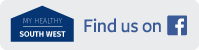 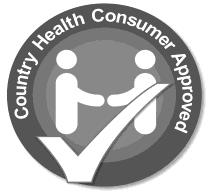 